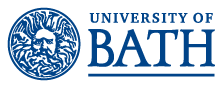 Chemistry Virtual Applicant Visit Day Programme Saturday 5th December 2020*Please note the apart from the event start time (10:30) the other time slots are flexible and could be extended depending on demand.Programme – via Microsoft Teams LiveTime*Live Talk: course information including industrial placements, study year abroad, and living in Bath, given by Admissions Tutor10:30 Q&A with Admission Tutor11:05Video Tour of Department: demonstration and highlights before sending the video link for viewing after the AVD11:30Applicant chat with students 11:35Parent/guardian chat with staff 12:00Close12:30